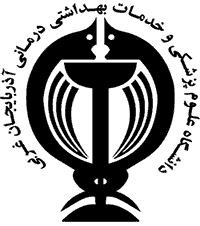 دانشگاه علوم پزشکی و خدمات بهداشتی و درمانی آذربایجان غربیدانشکده پیراپزشکیفرم تعیین ارزش مقاله و نمره نهایی پایان‏نامه دانشجویان کارشناسی ارشداصل: آموزش دانشکده جهت درج در پرونده دانشجوتوسط دانشجو تکمیل شود.نام و نام خانوادگی دانشجو ............................................................ رشته ............................................. شماره دانشجویی..................................... عنوان پایاننامه ...............................................................................................................................................................................................................توسط استاد راهنما و مدیر گروه تخصصی تکمیل شود.عنوان مقاله (و یا مقالات) مستخرج از پایاننامه...................................................................................................................................................................................................................................................................................................................................................................................................................................................... الف) چاپ/پذیرش مقاله منتج از پایاننامه در مجلات نمایه شده در WOS:  ISI، Medline، Pubmed و Scopus مورد تائید است. ب) چاپ/پذیرش مقاله منتج از پایاننامه در مجلات علمی پژوهشی معتبر (به غیر از موارد بند الف) مورد تائید است.  ج) ارسال مقاله (submission) برای مجلات علمی پژوهشی داخل یا خارج مورد تائید است. کلیه مدارک و مستندات مربوط به مقاله ضمیمه و مورد تائید است.استاد راهنما                                                                                                                  مدیرگروهامضا و تاریخ                                                                                                                  امضا و تاریختوسط معاونت تحقیقات و فناوری تکمیل شود.موارد فوق میتواند همزمان و متعدد باشد ولی سقف آن 2 نمره است.تاریخ دفاع پایان نامه .........../........./.......  نمره دفاع (از 18 نمره): .......................جمع نمرات دفاع و مقاله به عدد ............... و به حروف ..............................................................................................................معاون محترم آموزشی دانشکده پیراپزشکیبا سلاماحتراما به استحضار می‏ساند آقای / خانم .................................................... دانشجوی کارشناسی ارشد رشته ............................................... به شماره دانشجویی............................................. از پایاننامه خویش در مورخه ........../........./....... دفاع نهایی نموده و نمره (.................) کسب کرده است. مراتب جهت اقدام مقتضی به حضور ایفاد میگردد.معاونت پژوهشی دانشکده پیراپزشکی                                                                                                                  امضاء و تاریخ